ELEKTRİK-ELEKTRONİK MÜHENDİSLİĞİ OTOMATİK KONTROL YAZ OKULU FİNAL SORULARI15.08.2016S-1)	Aşağıdaki Transfer fonksiyonu verilen ifadenin ters Laplace ve ters z dönüşümünü bulunS-2)	Aşağıdaki sistemin kararlı olması için K değeri ne olmalıdır.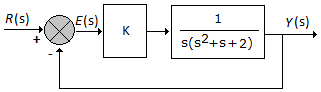 S-3)	Aşağıdaki sistemin girişine rampa fonksiyonu uygulandığında kararlı hal hatasının 0,1 olması için K değerinin ne olması gerekir.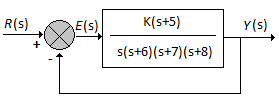 S-4)	Aşağıdaki blok diyagramı verilen sistemin transfer fonksiyonunu bulun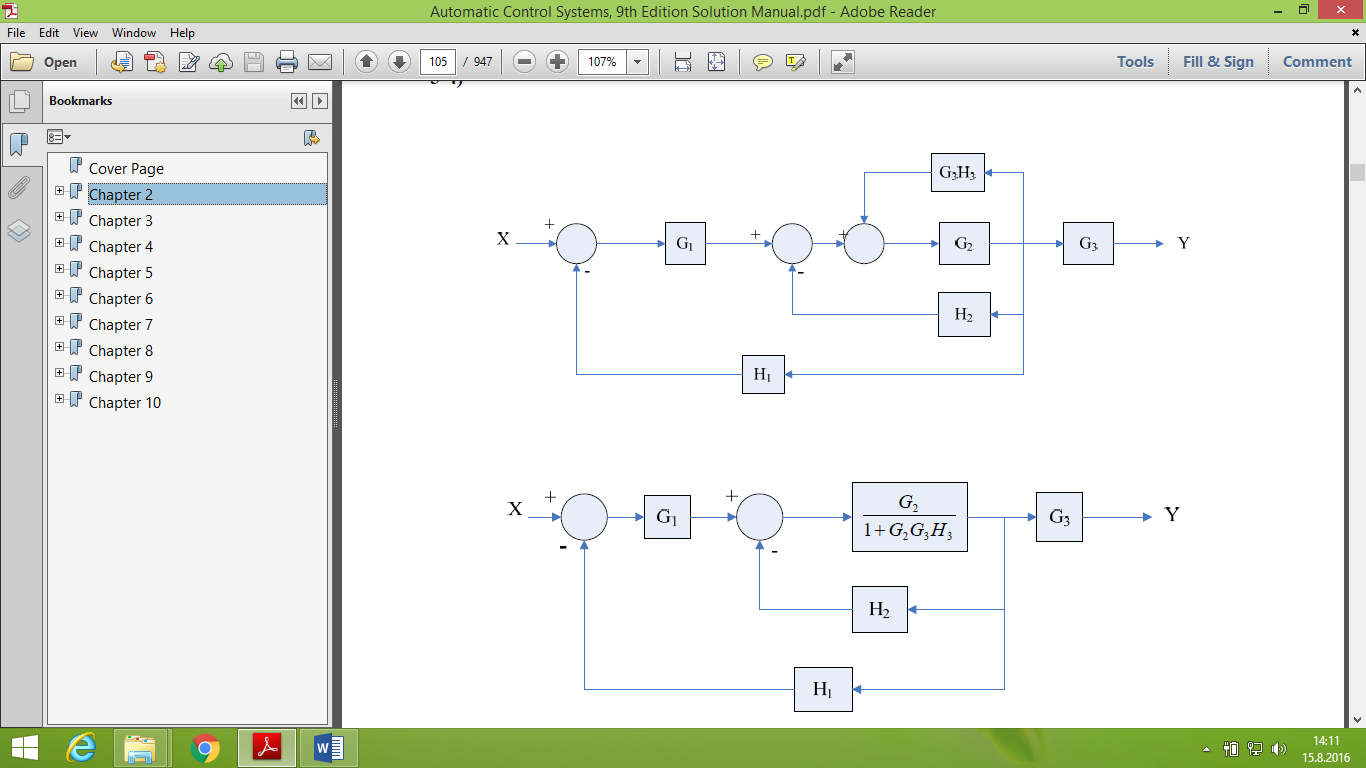 Süre: 75 dakika						Başarılar. Doç. Dr. Mahit GüneşELEKTRİK-ELEKTRONİK MÜHENDİSLİĞİ OTOMATİK KONTROL YAZ OKULU FİNAL SORULARI15.08.2016S-1)	Aşağıdaki Transfer fonksiyonu verilen ifadenin ters Laplace ve ters z dönüşümünü bulunS-2)	Aşağıdaki sistemin kararlı olması için K değeri ne olmalıdır.S-3)	Aşağıdaki sistemin girişine rampa fonksiyonu uygulandığında kararlı hal hatasının 0,1 olması için K değerinin ne olması gerekir.S-4)	Aşağıdaki blok diyagramı verilen sistemin transfer fonksiyonunu bulunSüre: 75 dakika						Başarılar. Doç. Dr. Mahit Güneş